ДАТА И МЕСТО ПРОВЕДЕНИЯ МЕРОПРИЯТИЯФОТООТЧЕТ О ПРОВЕДЕННОМ МЕРОПРИЯТИИ 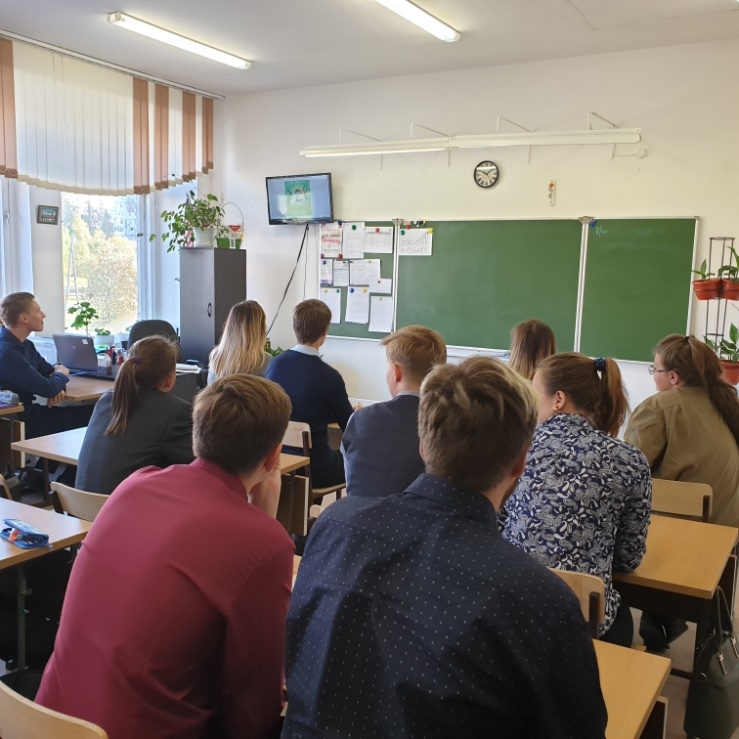 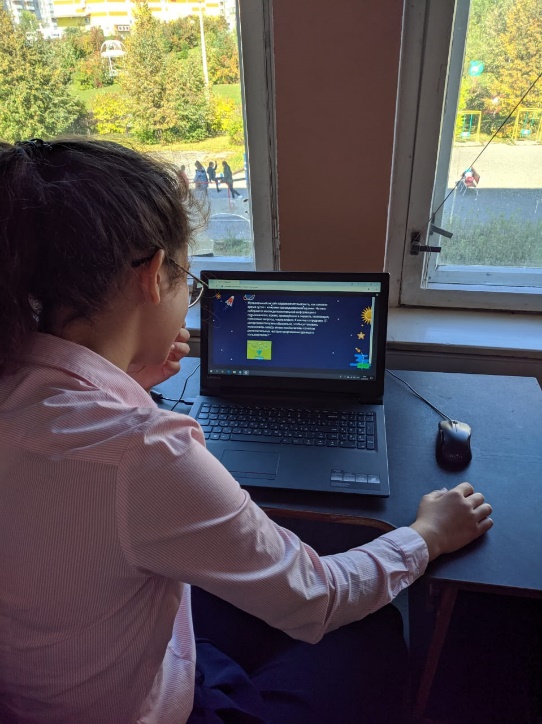 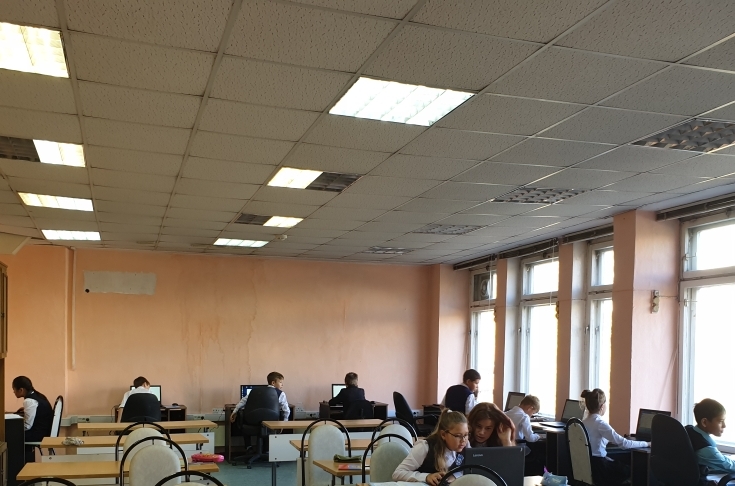 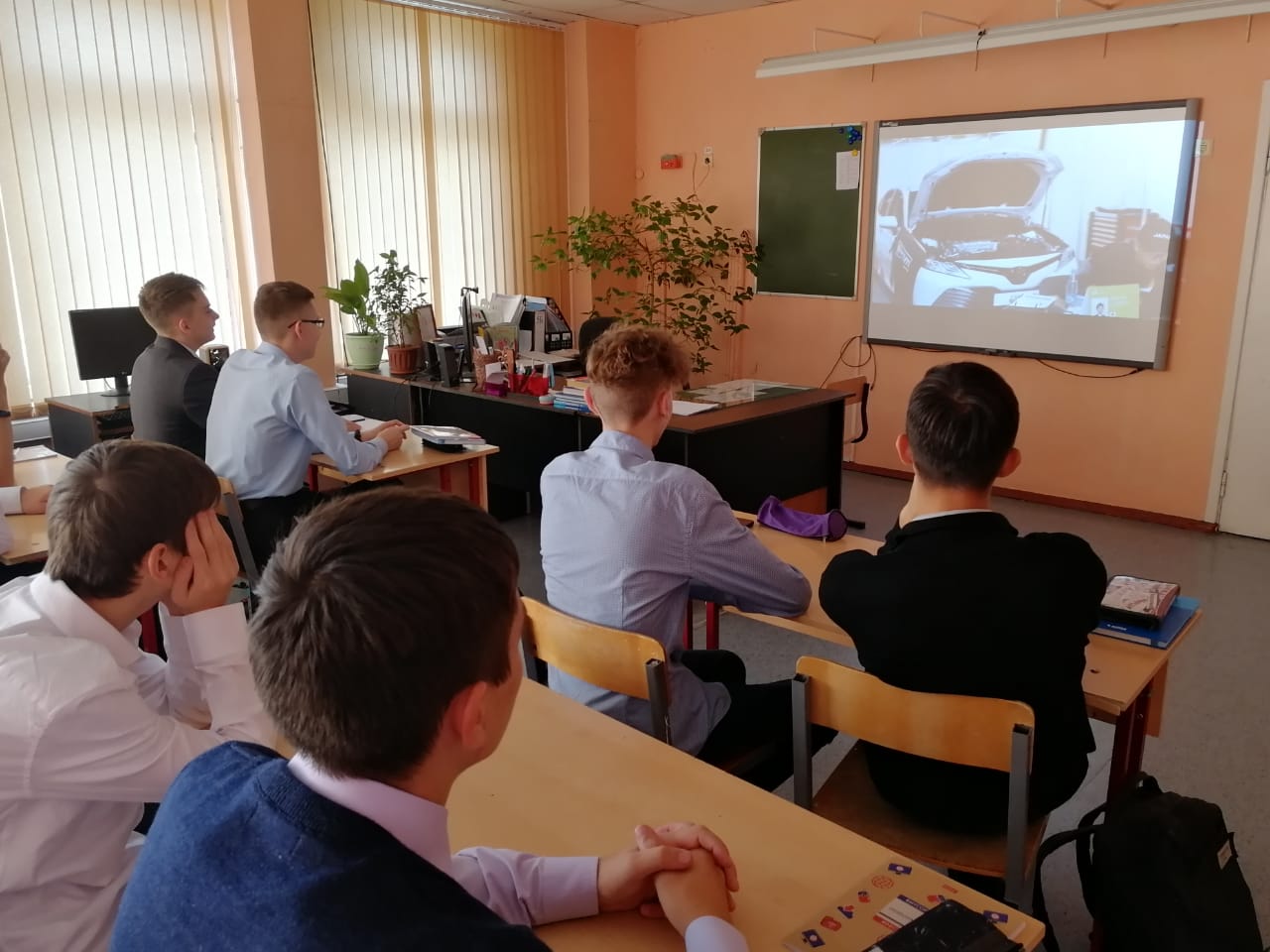 Место проведенияАдрес общеобразовательной организацииДата проведенияКлассы, привлеченные к классному часу «Урок профессионализма»Количество учащихся, участвующих на классном часу «Урок профессионализма»Форматы мероприятий изметодических рекомендаций,использованные на классном часу «Урок профессионализма»Муниципальное бюджетное общеобразовательное учреждение «Средняя общеобразовательная школа № 99»Кемеровская область, г. Кемеровопроспект Молодежный, 2024.09.19г6,7,8,9,10,11 – ые классы6 – ые классы – 125 учащихся;7 – ые классы – 80учащихся;8 – ые классы – 115 учащихся;9 – ые классы – 80 учащихся;10 – ые классы – 40 учащихся;11 – ые классы – 50 учащихсяТест – квиз проекта «Билет в будущие»Видео ролики о проекте «Билет в будущие»